ТЕРРИТОРИАЛЬНАЯ ИЗБИРАТЕЛЬНАЯ КОМИССИЯ г.НАЗРАНЬПОСТАНОВЛЕНИЕ03 августа 2019г.                                                                           № 50/197-410 ч. 36 м.	г.НазраньПроверив соответствие порядка выдвижения выдвинутого региональным отделением Всероссийской политической партии «Партия за справедливость» в Республике Ингушетия списка кандидатов в депутаты Городского совета  муниципального образования «Городской округ город Назрань» требованиям Закона Республики Ингушетия «О муниципальных выборах в Республике Ингушетия» и необходимые для регистрации кандидата документы, в соответствии со статьями 22-23 указанного Закона,  и на основании итогового протокола  Рабочей группы по проведению проверки соблюдения порядка сбора подписей, оформления подписных листов, достоверности сведений об избирателях и подписей избирателей от 01.08.2019 года,  Территориальная избирательная комиссия г.Назрань   постановляет:1. Зарегистрировать список кандидатов в депутаты Городского совета  муниципального образования «Городской округ город Назрань», выдвинутый региональным отделением Всероссийской политической партии «Партия за справедливость» в Республике Ингушетия   23 июля 2019г.  в 14 часов 25 минут в количестве 6 кандидатов.2. Выдать уполномоченному представителю регионального отделения Всероссийской политической партии  «Партия за справедливость»  в Республике Ингушетия удостоверения кандидатов о регистрации установленного образца.	3.Направить настоящее постановление в средства массовой информации и разместить на официальном сайте Администрации г.Назрань.Председатель Территориальной                                           М.С. Бекмурзиевизбирательной комиссии г.НазраньСекретарь Территориальнойизбирательной комиссии г.Назрань                                        Ф.М. АушеваСписок зарегистрированТерриториальнойизбирательной комиссией г.Назраньот 03 августа 2019 года (постановление № 50/157-4)СПИСОКкандидатов в депутаты Городского совета муниципального образования«Городской округ город Назрань», выдвинутый региональным  отделением  Всероссийской политической партии «Партия за справедливость»  в Республике Ингушетия 1. Цулоев Ибрагим Магомедович, дата рождения – 12 июля 1988 года, место рождения – г.Назрань, ЧИАССР, адрес места жительства – Республика Ингушетия, город Назрань, гражданство – Российская Федерация, профессиональное образование – высшее, основное место работы или службы, занимаемая должность / род занятий –  временно не работает, депутат на непостоянной основе Городского совета муниципального образования "Гродской округ город Назрань".2. Дударов Анзор Якубович, дата рождения – 3 декабря 1988 года, место рождения – г.Назрань, ЧИАССР, адрес места жительства – Республика Ингушетия, Назрановский район, село Кантышево, гражданство – Российская Федерация, профессиональное образование – высшее, основное место работы или службы, занимаемая должность / род занятий – Назрановский районный совет депутатов, заместитель Председателя, депутат на непостоянной основе Назрановского районного Совета депутатов.3. Мужухоев Ахмед Исаевич, дата рождения – 30 августа 1990 года, место рождения – г.Грозный, адрес места жительства – Республика Ингушетия, город Малгобек, гражданство – Российская Федерация, профессиональное образование – высшее, основное место работы или службы, занимаемая должность / род занятий – УФНС России по РИ, государственный налоговый инспектор.4. Хашагульгов Дауд Юсупович, дата рождения – 6 декабря 1987 года, место рождения – с.Ванновка, Тюлькубасского района, Чимкентской области, адрес места жительства – Республика Ингушетия, Назрановский район, село Яндаре, гражданство – Российская Федерация, профессиональное образование – высшее, основное место работы или службы, занимаемая должность / род занятий – Администрация Назрановского района, начальник отдела.5. Осмиев Ахмед Хусейнович, дата рождения – 7 июля 1986 года, место рождения – г.Малгобек, ЧИАССР, адрес места жительства – Республика Ингушетия, город Малгобек, профессиональное образование – высшее, основное место работы или службы, занимаемая должность / род занятий –  временно не работает.6. Цулоев Абдулхамид Магометович, дата рождения – 29 мая 1985 года, место рождения – г.Назрань, ЧИАССР, адрес места жительства – Республика Ингушетия, город Назрань, гражданство – Российская Федерация, основное место работы или службы, занимаемая должность / род занятий –  временно не работает.О регистрации списка кандидатов в депутаты Городского совета муниципального образования «Городской округ город Назрань», выдвинутого региональным отделением Всероссийской политической партии «Партия за справедливость » в Республике Ингушетия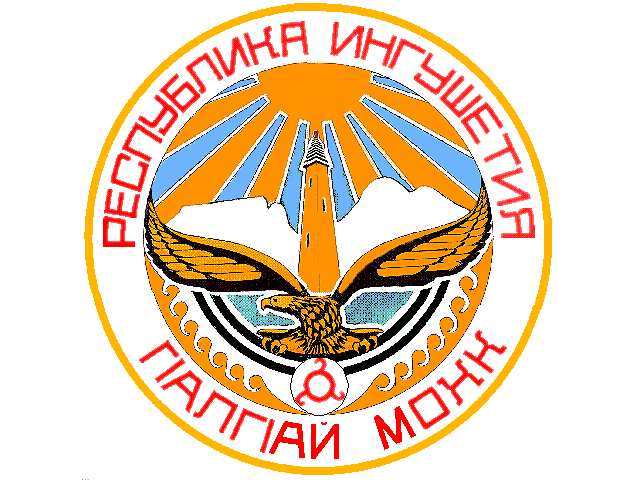 